REGULAMIN KONKURSU NA 
KONCEPCJĘ REWITALIZACJI PRZESTRZENI
____________________________________________________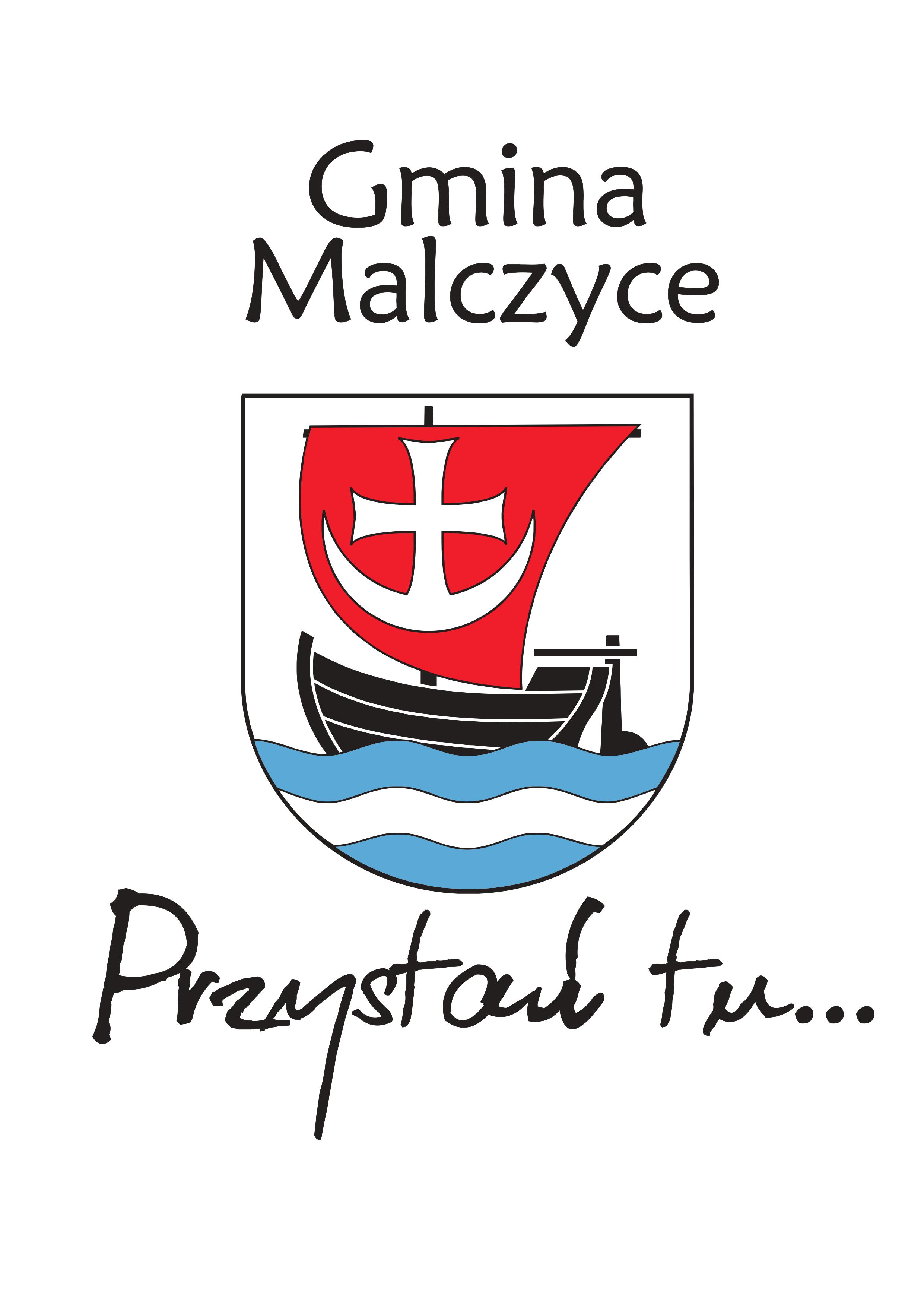 Organizator konkursu:Urząd Gminy Malczyce.Cele konkursu:uzyskanie najlepszego rozwiązania dotyczącego zagospodarowania lub rewitalizacji
 terenu przestrzeni publicznej.Zadanie konkursowe:Uczestnicy konkursu mają za zadanie opracować pomysł na rewitalizację lub zagospodarowanie terenu. Technika wykonania: opis techniczny zawierający podstawowe informacje na temat przyjętych rozwiązań funkcjonalnych i przestrzennych; rysunek, załączona mapa lub plan.W razie opracowania nowego planu zagospodarowania, należy uwzględnić przeniesienie obelisku w inne miejsce oraz wskazać to miejsce.Miejsce i termin składanie prac:Prace należy składać do 19 lipca 2019 r. (piątek) do godz. 12:00 w Urzędzie Gminy Malczyce,
w wersji elektronicznej lub papierowej.
 Praca powinna zawierać następujące informacje:
- imię i nazwisko twórcy,
- miejsce zamieszkania,
- telefon kontaktowy,- w przypadku niepełnoletnich pisemna zgoda rodziców na udział w konkursie.Rozstrzygnięcie konkursu:Ogłoszenie wyników nastąpi 2 sierpnia 2019 r. na stronie internetowej Gminy Malczyce www.malczyce.wroc.pl oraz profilu facebook Gmina Malczyce official siteZwycięzcy zostaną poinformowani o terminie wręczenia nagród do 2 sierpnia 2019 r. 
Ocena prac:Organizator konkursu powoła jury konkursowe, które oceni prace.  Praca, która otrzyma najwięcej głosów zostanie nagrodzona,Przewiduje się przyznanie jednej nagrody za najlepszą pracę,Organizator zastrzega sobie prawo dysponowania wszystkimi pracami zgłoszonymi na konkurs.Kryteria oceny prac:Oceniając prace jury konkursowe będzie brało pod uwagę:
- zgodność z regulaminem konkursu,
- pomysłowość i inwencję twórczą uczestników konkursu,
- zastosowanie praktycznych rozwiązań,
- możliwości realizacyjne.
Udział w konkursie jest równoznaczny z wyrażeniem zgody na wystawienie prac pod ocenę.
 Do pracy należy dołączyć oświadczenie o wyrażeniu zgody na przetwarzanie danych osobowych autora pracy w celach konkursowych oraz zgodę na publikację wizerunku.Klauzula informacyjnaZgodnie z art. 13 ust. 1 i ust. 2 Rozporządzenia Parlamentu Europejskiego i Rady (UE) 2016/679 z dnia 27 kwietnia 2016 r. w sprawie ochrony osób fizycznych w związku z przetwarzaniem danych osobowych i w sprawie swobodnego przepływu takich danych oraz uchylenia dyrektywy 95/46/WE (RODO), informujemy że:1. Administratorem Pani/Pana danych osobowych jest Urząd Gminy Malczyce, reprezentowany przez  Wójta Gminy Malczyce, z siedzibą przy ul. Traugutta 15, 55-320 Malczyce, tel. 71 317 90 66, e-mail: sekretariat@malczyce.wroc.pl.2. W sprawach związanych z Pani/Pana danymi osobowymi proszę kontaktować się z Inspektorem Ochrony Danych (IOD), e-mail: iod4@synergiaconsulting.pl, tel.: 605-937-609.  3. Pani/Pana dane osobowe przetwarzane będą w celu przeprowadzenia konkursu dla mieszkańców polegającego na zgłaszaniu pomysłów na rewitalizację danego terenu. 4. Podstawą przetwarzania Państwa danych osobowych jest art. 6 pkt. 1 lit. e RODO - przetwarzanie jest niezbędne do wykonania zadania realizowanego w interesie publicznym lub w ramach sprawowania władzy publicznej powierzonej administratorowi w oparciu o przepisy prawa, w tym ustawy z dnia 27 marca 2003 r. o planowaniu i zagospodarowaniu przestrzennym oraz ustawy z dnia 9 października 2015 r. o rewitalizacji.5. Odbiorcami Pani/Pana danych osobowych będą pracownicy i współpracownicy  Administratora, jak również osoby trzecie w zakresie niezbędnym do realizacji celów sprawozdawczych, kontrolnych oraz archiwalnych, a także podmioty i organy publiczne upoważnione na podstawie zawartych umów powierzenia oraz uprawnione na mocy obowiązujących przepisów prawa.6. Pani/Pana dane osobowe będą przetwarzane przez okres niezbędny realizacji celu przetwarzania, oraz przez okres wynikający z przepisów w sprawie instrukcji kancelaryjnej, jednolitych rzeczowych wykazów akt oraz instrukcji w sprawie organizacji i zakresu działania archiwów zakładowych. 7. Posiada Pani/Pan prawo: 
a) żądania dostępu do danych osobowych (art. 15 RODO),
b) żądania sprostowania danych osobowych (art. 16 RODO),
c) usunięcia danych osobowych w przypadku gdy dane osobowe nie są już niezbędne do celów, w których zostały zebrane lub w inny sposób przetwarzane (art. 17 RODO),
d) przenoszenia danych osobowych (art. 20 RODO),
e) wniesienia sprzeciwu wobec takiego przetwarzania danych osobowych (art. 21 RODO),f) żądania ograniczenia przetwarzania danych osobowych (art. 18 RODO). 8. Ma Pani/Pan prawo do wniesienia skargi do organu nadzorczego, tj. Urzędu Ochrony Danych Osobowych, ul. Stawki 2, 00-913 Warszawa, gdy uzna Pani/Pan, iż przetwarzanie danych osobowych narusza przepisy RODO. 9. Pani/Pana dane osobowe nie będą poddawane zautomatyzowanemu podejmowaniu decyzji, w tym również profilowaniu oraz nie będą przekazywane do państw trzecich.10. Podanie przez Panią/Pana danych osobowych jest niezbędne do uczestniczenia w konkursie, co oznacza, że odmowa podania przez Panią/Pana danych osobowych będzie równoznaczna z dobrowolną rezygnacją z wzięcia udziału w konkursie.